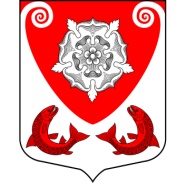 МЕСТНАЯ  АДМИНИСТРАЦИЯМО РОПШИНСКОЕ СЕЛЬСКОЕ ПОСЕЛЕНИЕМО ЛОМОНОСОВСКОГО  МУНИЦИПАЛЬНОГО РАЙОНАЛЕНИНГРАДСКОЙ ОБЛАСТИП О С Т А Н О В Л Е Н И Е№ 34от 14.01.2019 г. Об утверждении административного регламента  «Выдача документов (выписки из домовой книги, выписки из похозяйственной книги, справок и иных документов)»          В целях приведения нормативных правовых актов  местной администрации муниципального образования Ропшинское сельское поселение муниципального района Ломоносовского муниципального района Ленинградской области  в соответствие с действующим законодательством Российской Федерации, реализации мероприятий по разработке и утверждению административных регламентов предоставления муниципальных услуг в муниципальном образовании Ропшинское сельское поселение, в соответствии с Федеральным законом от 06.10.2003г. №131-ФЗ «Об общих принципах организации местного самоуправления» (с изменениями), Федеральным законом от 27.07.2010г. №210-ФЗ «Об организации предоставления государственных и муниципальных услуг», руководствуясь Уставом  Ропшинского сельского поселения,  в целях организации деятельности местной администрации Ропшинского сельского поселения, местная администрация муниципального образования Ропшинское сельское поселениеПОСТАНОВЛЯЕТ:1. Утвердить административный регламент предоставления муниципальной услуги местной администрацией МО Ропшинское сельское поселение МО Ломоносовского муниципального района Ленинградской области   «Выдача документов (выписки из домовой книги, выписки из похозяйственной книги, справок и иных документов)».2. Признать утратившим силу постановление № 281 от 09.08.2016 г. «Об утверждении административного регламента  «Выдача документов (выписки из домовой книги, выписки из похозяйственной книги, карточки регистрации, справок и иных документов)»  и все принятые правовые акты с внесенными изменениями в данное  постановление.3. Настоящее постановление вступает в силу со дня его официального опубликования на официальном сайте МО Ропшинское сельское поселение www.официальнаяропша.рф.4.  Разместить утвержденный регламент на электронном портале государственных и муниципальных услуг.5. Контроль  за исполнением настоящего постановления возложить на специалиста 1-й категории Алексеева Д.В.И.о. главы  местной администрацииМО Ропшинское сельское поселение                                       Л.Ю. СмирноваИсп. Алексеев Д.В.Тел. 8 (813) 76-78-971УТВЕРЖДЁНПостановлением местной администрации МО Ропшинское сельское поселение МО Ломоносовского муниципального района Ленинградской областиот « 14 » января  2019г. № 34СОГЛАСОВАНОСпециалистом местной администрации МО Ропшинское сельское поселение_________________/________________Административный регламент по предоставлению муниципальной «Выдача документов (выписки из домовой книги, выписки из похозяйственной книги, карточки регистрации, справок и иных документов)» 1. Общие положения1.1. Наименование муниципальной услуги: «Выдача документов (выписки из домовой книги, выписки из похозяйственной книги, карточки регистрации, справок и иных документов)» (далее - муниципальная услуга соответственно).1.2. Наименование органа местного самоуправления (далее – ОМСУ), предоставляющего муниципальную услугу, и его структурного подразделения, ответственного за предоставление муниципальной услуги.Предоставление муниципальной услуги «Выдача документов (выписки из домовой книги, выписки из похозяйственной книги, карточки регистрации, справок и иных документов)» осуществляется местной администрацией муниципального образования  Ропшинское сельское поселение Ломоносовского муниципального района Ленинградской области (далее – Администрация).Ответственным за предоставление муниципальной услуги является Специалист местной администрации (далее – Специалист).Муниципальная услуга может быть предоставлена при обращении в многофункциональный центр предоставления государственных и муниципальных услуг (далее – МФЦ). Муниципальная услуга может быть предоставлена в электронном виде через функционал электронной приёмной на Портале государственных и муниципальных услуг Ленинградской области либо через функционал электронной приёмной на Едином портале государственных и муниципальных услуг (функций).1.3. Информация о месте нахождения и графике работы Администрации указана в приложении № 1.1.4. В предоставлении услуги не участвуют иные органы местного самоуправления, организации и их структурные подразделения.1.5. Информация о местах нахождения и графике работы, справочных телефонах и адресах электронной почты МФЦ приведена в Приложении № 2 к настоящему административному регламенту.Актуальная информация о справочных телефонах и режимах работы филиалов МФЦ содержится на сайте МФЦ Ленинградской области: www.mfc47.ru.1.6. Адрес ПГУ ЛО: www.gu.lenobl.ru.Адрес ЕПГУ:  www.gosuslugi.ru.Адрес официального сайта Администрации МО Ропшинское сельское поселение в сети Интернет: официальнаяропша.рф.ПГУ ЛО, ЕПГУ и официальный сайт Администрации в сети Интернет содержит информацию о предоставлении муниципальной услуги, а также об ОМСУ, предоставляющих муниципальную услугу.1.7. Порядок получения заявителями информации по вопросам предоставления муниципальной услуги, в том числе о ходе предоставления муниципальной услуги, в том числе с использованием портала государственных и муниципальных услуг (функций) Ленинградской области»1.7.1. Основными требованиями к порядку информирования граждан об исполнении муниципальной услуги являются:- достоверность предоставляемой информации;- четкость в изложении информации;- полнота информирования.1.7.2. Информирование о порядке предоставления муниципальной услуги осуществляется при личном контакте специалистов с заявителями с использованием почты, средств телефонной связи, электронной почты, в том числе с приложением необходимых документов, заверенных усиленной квалифицированной ЭП (ответ на запрос, направленный по электронной почте, направляется в виде электронного документа на адрес электронной почты заявителя), размещается на ПГУ ЛО и ЕПГУ и на официальном сайте МО Ропшинское сельское поселение в сети Интернет.1.7.3. Информирование об исполнении муниципальной услуги осуществляется в устной, письменной или электронной форме. Информирование об исполнении муниципальной услуги в электронной форме осуществляется через личный кабинет заявителя, расположенного на ПГУ ЛО либо на ЕПГУ.1.7.4. При обращении заявителя в устной форме лично или по телефону специалист, осуществляющий устное информирование, должен дать исчерпывающий ответ заявителю в пределах своей компетенции на поставленные вопросы. Во время разговора специалист должен корректно и внимательно относиться к заявителю, не унижая его чести и достоинства. Максимальная продолжительность ответа специалиста на вопросы Заявителя не должна превышать 10 минут.1.7.5. В случае, если заданные заявителем вопросы не входят в компетенцию специалиста, специалист информирует заявителя о его праве получения информации от другого специалиста, из иных источников или от органов, уполномоченных на ее предоставление.1.7.6. Индивидуальное письменное информирование осуществляется при обращении граждан путем почтовых отправлений. 1.7.7. Консультирование при обращении заявителей в электронном виде осуществляется по электронной почте. 1.7.8. Для получения услуги физические лица представляют в администрацию заявление установленного образца и документ, удостоверяющий личность.1.8. Текстовая информация, указанная в пунктах 1.3 - 1.7 настоящего Административного регламента, размещается на стендах в местах предоставления муниципальной услуги, на ПГУ ЛО, официальном сайте Администрации, в сети Интернет, в помещениях филиалов МФЦ.1.9. Заявителем является физическое лицо, обратившееся за получением муниципальной услуги с заявлением о выдаче документов (выписки из домовой книги, выписки из похозяйственной книги, карточки регистрации, справок и иных документов) (далее - заявитель).Представлять интересы заявителя от имени физических лиц по предоставлению муниципальной услуги  могут представители, действующие в силу полномочий, основанных на доверенности или договоре.1.10. Описание юридических лиц, с которыми осуществляется взаимодействие при предоставлении муниципальной услуги.При предоставлении муниципальной услуги осуществляется взаимодействие с:- юридическими лицами, подведомственными органам местного самоуправления, и участвующими в предоставлении муниципальных услуг, в распоряжении которых находятся сведения, содержащие информацию о характеристике жилого помещения заявителя (справка формы 7);- юридическими лицами, подведомственными органам местного самоуправления, и участвующие в предоставлении муниципальных услуг, в распоряжении которых находятся сведения, содержащие информацию о регистрации заявителя и членов его семьи по месту жительства (справка формы 9).2. Стандарт предоставления муниципальной услуги2.1. Наименование услуги: «Выдача документов (выписки из домовой книги, выписки из похозяйственной книги, карточки регистрации, справок и иных документов)»2.2. Наименование ОМСУ, предоставляющего муниципальную услугу.Услугу предоставляет: Администрация.Ответственным за предоставление муниципальной услуги является специалист Администрации.2.3.  Результатом предоставления муниципальной услуги является:выдача документов (выписки из домовой книги, выписки из похозяйственной книги, справок и иных документов);отказ в выдаче документов (выписки из домовой книги, выписки из похозяйственной книги, справок и иных документов).2.4. Срок предоставления муниципальной услуги составляет не более 10 календарных дней со дня подачи заявления и документов, необходимых для предоставления муниципальной услуги.Выдача непосредственно заявителю документов (отправки электронных документов), являющихся результатом предоставления муниципальной услуги, осуществляется в пределах срока предоставления муниципальной услуги.2.5. Правовые основания для предоставления муниципальной услуги: Конституция Российской Федерации; Гражданский кодекс Российской Федерации; Федеральный закон от 06 октября 2003 года № 131-ФЗ «Об общих принципах организации местного самоуправления в Российской Федерации»;Федеральный закон от 07 июля 2003 года № 112-ФЗ «О личном подсобном хозяйстве»; Федеральный закон от 27 июля 2010 года № 210-ФЗ «Об организации предоставления государственных и муниципальных услуг»;Федеральный закон от 06 апреля 2011 года № 63-ФЗ «Об электронной подписи»;Постановление Правительства Ленинградской области от 30 сентября 2011 года № 310 «Об утверждении плана-графика перехода на предоставление государственных и муниципальных услуг в электронной форме органами исполнительной власти Ленинградской области и органами местного самоуправления Ленинградской области, а также учреждениями Ленинградской области и муниципальными учреждениями»; Распоряжение Правительства Российской Федерации от 17 декабря 2009 года № 1993-р «Об утверждении сводного перечня первоочередных государственных и муниципальных услуг, предоставляемых в электронном виде»;Приказ Министерства связи и массовых коммуникаций Российской Федерации от 13 апреля 2012 года № 107 «Об утверждении Положения о федеральной государственной информационной системе «Единая система идентификации и аутентификации в инфраструктуре, обеспечивающей информационно-технологическое взаимодействие информационных систем, используемых для предоставления государственных и муниципальных услуг в электронной форме»;Устав  муниципального образования Ропшинское сельское поселение муниципального образования Ломоносовского муниципального района Ленинградской области;иные правовые акты.2.6. Исчерпывающий перечень документов, необходимых в соответствии с законодательными или иными нормативными правовыми актами для предоставления муниципальной услуги, подлежащих представлению заявителем.Для получения документов (выписки из домовой книги, выписки из похозяйственной книги, справок и иных документов) заявитель подает (направляет почтой) в Администрацию или представляет лично в МФЦ, либо через ПГУ ЛО, либо через ЕПГУ следующие документы:а) заявление о предоставлении муниципальной услуги в соответствии с примерной формой (согласно приложению 3 к административному регламенту);б) документ, удостоверяющий личность заявителя;в) документ, удостоверяющий полномочия представителя заявителя (доверенность и т.п.), если с заявлением обращается представитель заявителя;г) документы, необходимые для выдачи тех или иных выписок, справок и документов:для справки о составе семьи - документ, подтверждающий состав семьи и регистрацию (домовая книга);для выписки из похозяйственной книги - правоустанавливающие документы на дом и земельный участок, права на которые не зарегистрированы в Едином государственном реестре недвижимости;для выписки из домовой книги - документ, подтверждающий регистрацию (домовая книга);для справки о наличии земельного участка, скота - правоустанавливающие документы на дом и земельный участок, права на которые не зарегистрированы в Едином государственном реестре недвижимости;для обзорной справки для нотариуса - ксерокопия свидетельства о смерти владельца земельного участка (дополнительно при оформлении по доверенности - ксерокопия паспорта и нотариально заверенной доверенности доверенного лица), справка о регистрации по месту жительства, правоустанавливающие документы на дом и земельный участок, права на которые не зарегистрированы в Едином государственном реестре недвижимости.По своему желанию заявитель дополнительно может представить иные документы, которые, по его мнению, имеют значение для предоставления муниципальной услуги.Документы, представляемые заявителем, должны соответствовать следующим требованиям:тексты документов написаны разборчиво;фамилия, имя и отчества (при наличии) заявителя, его адрес места жительства, телефон (если есть) написаны полностью;в документах нет подчисток, приписок, зачеркнутых слов и иных неоговоренных исправлений;документы не исполнены карандашом;документы не имеют серьезных повреждений, наличие которых допускает многозначность истолкования содержания.Документы, необходимые для получения муниципальной услуги, могут быть представлены как в подлинниках, так и в копиях, заверенных выдавшей документы организацией или нотариально. В отношении предъявляемых документов специалист заверяет копию документа на основании подлинника этого документа.2.7. Исчерпывающий перечень документов, необходимых в соответствии с нормативными правовыми актами Российской Федерации и нормативными правовыми актами Ленинградской области для предоставления муниципальной услуги и услуг, необходимых и обязательных для предоставления муниципальной услуги, которые находятся в распоряжении иных организаций, участвующих в предоставлении муниципальной услуги, подлежащих представлению в рамках межведомственного информационного взаимодействия или которые заявитель вправе представить по собственной инициативе:- справка формы 7 (характеристика жилых помещений);- справка формы 9 на гражданина и членов его семьи;- справка формы 9 (выписка из домовой книги) по предыдущему месту жительства, если срок регистрации заявителя и членов его семьи по месту жительства менее 5 лет;- правоустанавливающие документы, права на которые зарегистрированы в Едином государственном реестре недвижимости2.8. Заявитель вправе представить документы, указанные в пункте 2.7, по собственной инициативе.2.9. Основания для приостановления предоставления муниципальной услуги не предусмотрены.2.10. Исчерпывающий перечень оснований для отказа в приеме документов, необходимых для предоставления муниципальной услуги:документы не соответствуют установленным требованиям;документы содержат противоречивые сведения;запрос подан лицом, не имеющим полномочий на представительство заявителя;запрос в электронной форме подписан с использованием электронной подписи, не принадлежащей заявителю (в случае возможности получения муниципальной услуги в электронной форме).2.11. Исчерпывающий перечень оснований для отказа в предоставлении муниципальной услуги:несоответствие заявления требованиям, предусмотренным в настоящем Административном регламенте;не представлены документы, обязанность по представлению которых возложена на заявителя;недостоверность сведений, содержащихся в документах.Решение об отказе в выдаче документов (выписки из домовой книги, выписки из похозяйственной книги, справок и иных документов) должно содержать основание отказа с обязательной ссылкой на нарушение.2.12. Муниципальная услуга предоставляется Администрацией бесплатно.2.13. Максимальный срок ожидания в очереди при подаче запроса о предоставлении муниципальной услуги и при получении результата предоставления муниципальной услуги составляет не более 15 минут.2.14. Срок регистрации запроса заявителя о предоставлении муниципальной услуги. Запрос заявителя о предоставлении муниципальной услуги регистрируется в Администрации в следующие сроки:при личном обращении – в день обращения;при направлении запроса почтовой связью в Администрацию – в день получения запроса;при направлении запроса на бумажном носителе из МФЦ в Администрацию – в день получения запроса;при направлении запроса в форме электронного документа посредством ЕПГУ или ПГУ ЛО – не позднее 1 рабочего дня, следующего за днем направления запроса. 2.15. Требования к помещениям, в которых предоставляется муниципальная услуга, к залу ожидания, местам для заполнения запросов о предоставлении муниципальной услуги, информационным стендам с образцами их заполнения и перечнем документов, необходимых для предоставления муниципальной услуги.2.15.1. Предоставление муниципальной услуги осуществляется в специально выделенных для этих целей помещениях Администрации или в МФЦ.2.15.2. Наличие на территории, прилегающей к зданию, не менее 10 процентов мест (но не менее одного места) для парковки специальных автотранспортных средств инвалидов, которые не должны занимать иные транспортные средства. Инвалиды пользуются местами для парковки специальных транспортных средств бесплатно. На территории, прилегающей к зданию, в которых размещены МФЦ, располагается бесплатная парковка для автомобильного транспорта посетителей, в том числе предусматривающая места для специальных автотранспортных средств инвалидов.2.15.3. Помещения размещаются преимущественно на нижних, предпочтительнее на первых этажах здания, с предоставлением доступа в помещение инвалидам.2.15.4. Вход в здание (помещение) и выход из него оборудуются информационными табличками (вывесками), содержащими информацию о режиме его работы, а также лестницами с поручнями и пандусами, расширенными проходами, позволяющими обеспечить свободный доступ лиц с ограниченными возможностями передвижения, включая лиц, использующих кресла-коляски. Вход в помещение и места ожидания оборудованы кнопками, а также должны содержать информацию о контактных номерах телефонов для вызова работника, ответственного за сопровождение инвалида.При необходимости инвалиду предоставляется помощник из числа работников Администрации (МФЦ) для преодоления барьеров, возникающих при предоставлении муниципальной услуги.2.15.5. Наличие визуальной, текстовой и мультимедийной информации о порядке предоставления муниципальной услуги, знаков, выполненных рельефно-точечным шрифтом Брайля. 2.15.6. Характеристики помещений приема и выдачи документов в части объемно-планировочных и конструктивных решений, освещения, пожарной безопасности, инженерного оборудования должны соответствовать требованиям нормативных документов, действующих на территории Российской Федерации.      2.15.7. Помещения приема и выдачи документов должны предусматривать места для ожидания, информирования и приема заявителей. Оборудование мест повышенного удобства с дополнительным местом для собаки – поводыря и устройств для передвижения инвалида (костылей, ходунков).2.15.8. Места ожидания и места для информирования оборудуются стульями, кресельными секциями, скамьями и столами (стойками) для оформления документов с размещением на них бланков документов, необходимых для получения государственных и муниципальных услуг, канцелярскими принадлежностями, а также информационные стенды, содержащие актуальную и исчерпывающую информацию, необходимую для получения государственных и муниципальных услуг, и информацию о часах приема заявлений.2.15.9. Места для проведения личного приема заявителей оборудуются столами, стульями, обеспечиваются канцелярскими принадлежностями для написания письменных обращений.2.16. Показатели доступности и качества муниципальных услуг.2.16.1. Показатели  доступности муниципальной услуги (общие, применимые в отношении всех заявителей):1) равные права и возможности при получении муниципальной услуги для заявителей;2) транспортная доступность к месту предоставления муниципальной услуги;3) режим работы ОМСУ, обеспечивающий возможность подачи заявителем запроса о предоставлении муниципальной услуги в течение рабочего времени;4) возможность получения полной и достоверной информация о муниципальной услуге в ОМСУ, МФЦ, по телефону, на официальном сайте органа, предоставляющего муниципальную услугу, посредством ЕПГУ либо ПГУ ЛО;5) обеспечение для заявителя возможности подать заявление о предоставлении муниципальной услуги посредством МФЦ в форме электронного документа на ЕПГУ либо на ПГУ ЛО, а также получить результат;6) обеспечение для заявителя возможности получения информации о ходе и результате предоставления муниципальной услуги с использованием ЕПГУ и (или) ПГУ ЛО.2.16.2. Показатели  доступности муниципальной услуги (специальные, применимые в отношении инвалидов):1) наличие на территории, прилегающей к зданию, в котором осуществляется предоставление муниципальной услуги, мест для парковки специальных транспортных средств инвалидов;2) обеспечение беспрепятственного доступа инвалидов к помещениям,  в которых предоставляется муниципальная услуга;3) получение для инвалидов в доступной форме информации по вопросам предоставления муниципальной услуги, в том числе об оформлении необходимых  для получения муниципальной услуги документов, о совершении им других необходимых для получения муниципальной услуги действий, сведений о ходе предоставления муниципальной услуги;4) наличие возможности получения инвалидами помощи (при необходимости) от работников организации для преодоления барьеров, мешающих получению услуг наравне с другими лицами.2.16.3. Показатели качества муниципальной услуги:1) соблюдение срока предоставления муниципальной услуги;2) соблюдения требований стандарта предоставления муниципальной услуги;3) удовлетворенность заявителя профессионализмом должностных лиц ОМСУ, МФЦ при предоставлении услуги;4) соблюдение времени ожидания в очереди при подаче запроса и получении результата;5) осуществление не более одного взаимодействия заявителя с должностными лицами ОМСУ при получении муниципальной услуги;6) отсутствие жалоб на действия или бездействия должностных лиц ОМСУ, поданных в установленном порядке.2.17. Иные требования, в том числе учитывающие особенности предоставления муниципальной услуги в МФЦ Предоставление муниципальной услуги посредством МФЦ осуществляется в подразделениях государственного бюджетного учреждения Ленинградской области «Многофункциональный центр предоставления государственных и муниципальных услуг» (далее – ГБУ ЛО «МФЦ») при наличии вступившего в силу соглашения о взаимодействии между ГБУ ЛО «МФЦ» и администрацией муниципального района (городского округа) Ленинградской области. Предоставление муниципальной услуги в иных МФЦ осуществляется при наличии вступившего в силу соглашения о взаимодействии между ГБУ ЛО «МФЦ» и иным МФЦ.В случае подачи документов в орган местного самоуправления, предоставляющий муниципальную услугу, посредством МФЦ специалист МФЦ, осуществляющий прием и обработку документов, представленных для получения муниципальной услуги, выполняет следующие действия:а) определяет предмет обращения;б) проводит проверку полномочий лица, подающего документы;в) проводит проверку правильности заполнения запроса и соответствия представленных документов требованиям Административного регламента;г) осуществляет сканирование представленных документов, формирует электронное дело, все документы которого связываются единым уникальным идентификационным кодом, позволяющим установить принадлежность документов конкретному заявителю и виду обращения за муниципальной услугой;д) направляет копии документов с составлением описи этих документов по реестру в орган местного самоуправления, предоставляющий муниципальную услугу:- в электронном виде в составе пакетов  электронных дел за электронной подписью специалиста филиала  МФЦ – в день обращения гражданина в МФЦ;- на бумажных носителях – в течение двух рабочих дней со дня обращения  гражданина в МФЦ (подлинники и (или) нотариально заверенные копии, либо копии, заверенные уполномоченными лицами филиала МФЦ), посредством курьерской связи, с составлением описи передаваемых документов, с указанием даты, количества листов, фамилии, должности и подписанные уполномоченным специалистом МФЦ.При обнаружении несоответствия документов требованиям Административного регламента специалист МФЦ, осуществляющий прием документов, уведомляет заявителя о наличии препятствий к приему заявки и возвращает документы заявителю для устранения выявленных недостатков.По окончании приема документов специалист МФЦ выдает заявителю расписку в приеме документов.При обращении гражданина в орган местного самоуправления, предоставляющий муниципальную услугу, посредством МФЦ и при указании заявителем места получения ответа (результата предоставления муниципальной услуги) в МФЦ, ответственный специалист органа местного самоуправления, предоставляющего муниципальную услугу, направляет в МФЦ документы, являющиеся результатом предоставления муниципальной услуги, для их последующей передачи заявителю в срок не более одного рабочего дня со дня их регистрации в органе местного самоуправления, предоставляющего муниципальную услугу, и не позднее двух рабочих дней до окончания срока предоставления муниципальной услуги.Специалист МФЦ, ответственный за выдачу документов, полученных из органа местного самоуправления, предоставляющего муниципальную услугу, в день получения документов сообщает гражданину о принятом решении по телефону (с записью даты и времени телефонного звонка), а также о возможности получения документов в МФЦ.2.18. Особенности предоставления муниципальной услуги в электронном виде через ПГУ ЛО либо на ЕПГУ.2.18.1. Предоставление муниципальной услуги в электронном виде осуществляется при технической реализации услуги на ПГУ ЛО и/или на ЕПГУ.Деятельность ЕПГУ и ПГУ ЛО  по организации предоставления муниципальной услуги осуществляется в соответствии с Федеральным законом  от 27.07.2010 № 210-ФЗ «Об организации предоставления государственных и муниципальных услуг», Федеральным законом от 27.07.2006 № 149-ФЗ «Об информации, информационных технологиях и о защите информации», постановлением Правительства Российской Федерации от 25.06.2012 № 634 «О видах электронной подписи, использование которых допускается при обращении за получением  государственных и муниципальных услуг».2.18.2. Для получения муниципальной услуги через ЕПГУ или через ПГУ ЛО заявителю необходимо предварительно пройти процесс регистрации в Единой системе идентификации и аутентификации (далее – ЕСИА). 2.18.3. Муниципальная услуга может быть получена через ПГУ ЛО следующими способами: с обязательной личной явкой на прием в отдел;без личной явки на прием в  отдел.2.18.4. Муниципальная услуга может быть получена через ЕПГУ с обязательной личной явкой на прием в отдел. 2.18.5.  Для получения муниципальной услуги без личной явки на приём в  отдел заявителю необходимо предварительно оформить усиленную квалифицированную ЭП для заверения заявления и документов, поданных в электронном виде на ПГУ ЛО. 2.18.6. Для подачи заявления через ЕПГУ заявитель должен выполнить следующие действия:пройти идентификацию и аутентификацию в ЕСИА;в личном кабинете на ЕПГУ заполнить в электронном виде заявление на оказание муниципальной услуги;приложить к заявлению отсканированные образы документов, необходимых для получения муниципальной услуги (электронные документы);направить пакет электронных документов в отдел посредством функционала ЕПГУ. 2.18.7. Для подачи заявления через ПГУ ЛО заявитель должен выполнить следующие действия:2.18.7.1. пройти идентификацию и аутентификацию в ЕСИА;2.18.7.2. в личном кабинете на ПГУ ЛО  заполнить в электронном виде заявление на оказание услуги;2.18.7.3. в случае, если заявитель выбрал способ оказания услуги без личной явки на прием в  отдел: - приложить к заявлению электронные документы, заверенные усиленной квалифицированной ЭП;- приложить к заявлению электронный документ заверенный усиленной квалифицированной ЭП нотариуса (в случае, если требуется представление документов, заверенных нотариально);- заверить заявление  усиленной квалифицированной ЭП, если иное не установлено действующим законодательством; 2.18.7.4. в случае, если заявитель выбрал способ оказания услуги с личной явкой на прием в  отдел: - приложить к заявлению электронные документы;2.18.7.5. направить пакет электронных документов в  отдел посредством функционала ПГУ ЛО. 2.18.8. В результате направления пакета электронных документов посредством ПГУ ЛО или ЕПГУ в соответствии с требованиями пункта 2.18.7. автоматизированной информационной системой межведомственного электронного взаимодействия Ленинградской области (далее  - АИС «Межвед ЛО») производится автоматическая регистрация поступившего пакета электронных документов и присвоение пакету уникального номера дела. Номер дела доступен заявителю в личном кабинете ПГУ ЛО или ЕПГУ. 2.18.9. При предоставлении муниципальной услуги через ПГУ ЛО в случае, если направленные заявителем (уполномоченным лицом) электронное заявление и электронные документы заверены усиленной квалифицированной ЭП, специалист выполняет следующие действия:формирует пакет документов, поступивший через ПГУ ЛО, и передает ответственному специалисту, наделенному в соответствии с должностным регламентом функциями по выполнению административной процедуры по приему заявлений и проверке документов;после рассмотрения документов и утверждения проекта решения о предоставлении муниципальной услуги (отказе в предоставлении) заполняет предусмотренные в АИС «Межвед ЛО» формы о принятом решении и переводит дело в архив АИС "Межвед ЛО";уведомляет заявителя о принятом решении с помощью указанных в заявлении средств связи, затем направляет документ способом, указанным в заявлении: почтой, либо выдает его при личном обращении заявителя, либо направляет электронный документ, подписанный усиленной квалифицированной ЭП должностного лица, принявшего решение, в Личный кабинет заявителя.2.18.10. При предоставлении муниципальной услуги через ПГУ ЛО в случае, если направленные заявителем (уполномоченным лицом) электронное заявление и электронные документы не заверены усиленной квалифицированной ЭП, либо через ЕПГУ, специалист отдела выполняет следующие действия:формирует пакет документов, поступивший через ПГУ ЛО, либо через ЕПГУ, и передает ответственному специалисту, наделенному в соответствии с должностным регламентом функциями по выполнению административной процедуры по приему заявлений и проверке документов, представленных для предоставления муниципальной услуги;формирует через АИС «Межвед ЛО» приглашение на прием, которое должно содержать следующую информацию: адрес, куда необходимо обратиться заявителю, дату и время приема, номер очереди, идентификационный номер приглашения и перечень документов, которые необходимо представить на приеме. В АИС «Межвед ЛО» дело переводит в статус «Заявитель приглашен на прием». В случае неявки заявителя на прием в назначенное время заявление и документы хранятся в АИС «Межвед ЛО» в течение 30 календарных дней, затем специалис, наделенный в соответствии с должностным регламентом функциями по приему заявлений и документов через ПГУ ЛО или ЕПГУ переводит документы в архив АИС «Межвед ЛО».В случае, если заявитель явился на прием в указанное время, он обслуживается строго в это время. В случае, если заявитель явился позже, он обслуживается в порядке живой очереди. В любом из случаев ответственный специалист отдела, ведущий прием, отмечает факт явки заявителя в АИС "Межвед ЛО", дело переводит в статус "Прием заявителя окончен".После рассмотрения документов и утверждения проекта решения о предоставлении муниципальной услуги (отказе в предоставлении) заполняет предусмотренные в АИС «Межвед ЛО» формы о принятом решении и переводит дело в архив АИС "Межвед ЛО";Специалист уведомляет заявителя о принятом решении с помощью указанных в заявлении средств связи, затем направляет документ способом, указанным в заявлении: в письменном виде почтой, либо выдает его при личном обращении заявителя, либо направляет электронный документ, подписанный усиленной квалифицированной ЭП должностного лица, принявшего решение, в Личный кабинет заявителя.2.18.11. В случае поступления всех документов, указанных в пункте 2.6. настоящего административного регламента, и отвечающих требованиям, в форме электронных документов (электронных образов документов), удостоверенных квалифицированной ЭП, днем обращения за предоставлением муниципальной услуги считается дата регистрации приема документов на ПГУ ЛО. В случае, если направленные заявителем (уполномоченным лицом) электронное заявление и документы не заверены усиленной квалифицированной ЭП, днем обращения за предоставлением муниципальной услуги считается дата личной явки заявителя в с предоставлением документов, указанных в пункте 2.6. настоящего административного регламента, и отвечающих требованиям.2.18.12. Специалист при поступлении документов от заявителя посредством ПГУ по требованию заявителя направляет результат предоставления услуги в форме электронного документа, подписанного усиленной квалифицированной ЭП должностного лица, принявшего решение (в этом случае заявитель при подаче запроса на предоставление услуги отмечает в соответствующем поле такую необходимость).3. Перечень услуг, которые являются необходимыми и обязательными для предоставления муниципальной услуги3.1. Получение услуг, которые являются необходимыми и обязательными для предоставления муниципальной услуги, не требуется.4. Состав, последовательность и сроки выполнения административных
процедур, требования к порядку их выполнения4.1. Предоставление муниципальной услуги включает в себя следующие административные процедуры:- прием документов;- рассмотрение документов;- направление межведомственных запросов;- принятие решения о выдаче или об отказе в выдаче документов (выписки из домовой книги, выписки из похозяйственной книги, справок и иных документов);- подготовку документов (выписки из домовой книги, выписки из похозяйственной книги, справок и иных документов);- выдачу документов (выписки из домовой книги, выписки из похозяйственной книги, справок и иных документов).Последовательность административных действий (процедур) по предоставлению муниципальной услуги отражена в блок-схеме, представленной в Приложении № 4 к настоящему Административному регламенту.4.1.1. Администрации и его должностным лицам запрещено требовать от заявителя при осуществлении административных процедур:- представления документов, информации или осуществления действий, представление или осуществление которых не предусмотрено нормативными правовыми актами, регулирующими отношения, возникающие в связи с предоставлением муниципальной услуги;- представления документов и информации, которые находятся в распоряжении государственных органов, органов местного самоуправления и подведомственных им организаций в соответствии с нормативными правовыми актами (за исключением документов, подтверждающих оплату государственной пошлины, документов, включенных в перечень, определенный частью 6 статьи 7 Федерального закона № 210-ФЗ, а также документов, выдаваемых в результате оказания услуг, являющихся необходимыми и обязательными для предоставления муниципальной услуги);- осуществления действий, в том числе согласований, необходимых для получения муниципальной услуги и связанных с обращением в иные государственные органы, органы местного самоуправления, организации (за исключением получения услуг, являющихся необходимыми и обязательными для предоставления муниципальной услуги, включенных в перечни, предусмотренные частью 1 статьи 9 Федерального закона № 210-ФЗ, а также документов и информации, предоставляемых в результате оказания таких услуг).4.2. Прием документов.Основанием для начала административной процедуры является обращение заявителя, претендующего на получение муниципальной услуги.Специалист администрации выполняет следующие действия:удостоверяет личность заявителя (при личном обращении заявителя);принимает документы, указанные в пункте 2.6 Административного регламента.Срок исполнения данной административной процедуры составляет не более 15 минут.4.3. Рассмотрение документов.Специалист администрации осуществляет проверку представленных заявителем документов согласно перечню п. 2.6. Административного регламента, на достоверность сведений, содержащихся в документах.4.4. Направление межведомственных запросов.На основании заявления и предоставленных документов специалист, ответственный за предоставление муниципальной услуги, в течение трех дней делает запрос в организации, оказывающие межведомственное и межуровневое взаимодействие:запрос в подведомственные органам местного самоуправления организации, участвующие в предоставлении муниципальных услуг о предоставлении справки формы 9 (выписка из домовой книги) на гражданина и членов его семьи, в том числе справки формы 9 (выписка из домовой книги) по предыдущему месту жительства, если срок регистрации заявителя и членов его семьи по месту жительства менее 5 лет (с 1 января 2015 года) и справки формы 7 (характеристика жилых помещений).4.5. Принятие решения о выдаче или об отказе в выдаче документов (выписки из домовой книги, выписки из похозяйственной книги, справок и иных документов).Специалист администрации:осуществляет формирование необходимой информации;при установлении факта отсутствия необходимых документов, несоответствия представленных документов уведомляет заявителя о наличии препятствий для предоставления муниципальной услуги, объясняет заявителю содержание выявленных недостатков и предлагает принять меры по их устранению, возвратив заявителю представленные документы и пояснив, что возврат документов не препятствует повторному обращению заявителя.4.6. Подготовка документов (выписки из домовой книги, выписки из похозяйственной книги, справки и иные документы).При положительном результате проверки документов специалист администрации готовит документы (выписка из домовой книги, выписка из похозяйственной книги, справки и иные документы).Результатом исполнения административной процедуры является документ (выписка из домовой книги, выписка из похозяйственной книги, справка и иные документы), подписанный специалистом администрации.4.7. Выдача документов (выписки из домовой книги, выписки из похозяйственной книги, справок и иных документов).Основанием для начала исполнения административной процедуры является подписанный документ (выписка из домовой книги, выписка из похозяйственной книги, справки и иные документы) специалистом администрации.Результатом исполнения административной процедуры является выдача документов (выписки из домовой книги, выписки из похозяйственной книги, справок и иных документов) специалистом администрации.Документ составляется на бланке  администрации.Срок исполнения данной административной процедуры составляет не более 1 часа.5. Формы контроля за исполнением административного регламента5.1. Порядок осуществления текущего контроля за соблюдением и исполнением ответственными должностными лицами положений Административного регламента и иных нормативных правовых актов, устанавливающих требования к предоставлению муниципальной услуги, а также принятием решений ответственными лицами.Контроль за предоставлением муниципальной услуги осуществляет должностное лицо Глава Администрации. Контроль осуществляется путем проведения проверок полноты и качества предоставления муниципальной услуги, соблюдения работниками административных процедур и правовых актов Российской Федерации и Ленинградской области, регулирующих вопросы предоставления муниципальной услуги.Текущий контроль за соблюдением и исполнением положений регламента и иных нормативных правовых актов, устанавливающих требования к предоставлению муниципальной услуги, осуществляется должностными лицами, ответственными за организацию работы по предоставлению муниципальной услуги.Текущий контроль осуществляется путем проведения ответственными должностными лицами структурных подразделений Администрации, ответственных за организацию работы по предоставлению муниципальной услуги, проверок соблюдения и исполнения положений регламента и иных нормативных правовых актов, устанавливающих требования к предоставлению муниципальной услуги.Контроль за полнотой и качеством предоставления муниципальной услуги осуществляется в формах:1) проведения проверок;2) рассмотрения жалоб на действия (бездействие) должностных лиц Администрации, ответственных за предоставление муниципальной услуги.5.2. Порядок и периодичность осуществления плановых и внеплановых проверок полноты и качества предоставления муниципальной услуги.В целях осуществления контроля за полнотой и качеством предоставления муниципальной услуги проводятся плановые и внеплановые проверки. Плановые проверки предоставления муниципальной услуги проводятся в соответствии с планом проведения проверок, утвержденным контролирующим органом.При проверке могут рассматриваться все вопросы, связанные с предоставлением муниципальной услуги (комплексные проверки), или отдельный вопрос, связанный с предоставлением муниципальной услуги (тематические проверки). Внеплановые проверки предоставления муниципальной услуги проводятся по обращениям физических и юридических лиц, обращениям органов государственной власти, органов местного самоуправления, их должностных лиц, а также в целях проверки устранения нарушений, выявленных в ходе проведенной проверки, вне утвержденного плана проведения проверок. Указанные обращения подлежат регистрации в день их поступления в системе электронного документооборота и делопроизводства контролирующего органа. По результатам рассмотрения обращений дается письменный ответ.О проведении проверки издается правовой акт руководителя контролирующего органа о проведении проверки исполнения административных регламентов по предоставлению муниципальных услуг.По результатам проведения проверки составляется акт, в котором должны быть указаны документально подтвержденные факты нарушений, выявленные в ходе проверки, или отсутствие таковых, а также выводы, содержащие оценку полноты и качества предоставления муниципальной услуги и предложения по устранению выявленных при проверке нарушений. При проведении внеплановой проверки в акте отражаются результаты проверки фактов, изложенных в обращении, а также выводы и предложения по устранению выявленных при проверке нарушений.5.3. Ответственность должностных лиц за решения и действия (бездействие), принимаемые (осуществляемые) в ходе предоставления муниципальной  услуги.Специалисты, уполномоченные на выполнение административных действий, предусмотренных настоящим Административным регламентом, несут персональную ответственность за соблюдением требований действующих нормативных правовых актов, в том числе за соблюдением сроков выполнения административных действий, полноту их совершения, соблюдение принципов поведения с заявителями, сохранность документов.Руководитель Администрации несет персональную ответственность за обеспечение предоставления муниципальной услуги.Работники Администрации при предоставлении муниципальной услуги несут персональную ответственность:- за неисполнение или ненадлежащее исполнение административных процедур при предоставлении муниципальной услуги;- за действия (бездействие), влекущие нарушение прав и законных интересов физических или юридических лиц, индивидуальных предпринимателей.Должностные лица, виновные в неисполнении или ненадлежащем исполнении требований настоящего Административного регламента, привлекаются к ответственности в порядке, установленном действующим законодательством РФ.Контроль соблюдения специалистами МФЦ последовательности действий, определённых административными процедурами, осуществляется директором МФЦ.Контроль соблюдения требований настоящего Административного регламента в части, касающейся участия МФЦ в предоставлении муниципальной услуги, осуществляется Комитетом экономического развития и инвестиционной деятельности Ленинградской области.6. Досудебный (внесудебный) порядок обжалования решений и действий (бездействия) органа (организации), предоставляющего муниципальную услугу, а также должностных лиц, муниципальных служащих6.1. Заявители либо их представители имеют право на обжалование действий (бездействия) должностных лиц, предоставляющих муниципальную услугу, а также принимаемых ими решений в ходе предоставления муниципальной услуги в досудебном (внесудебном) порядке.6.2. Предметом досудебного (внесудебного) обжалования является решение, действие (бездействие) Администрации, должностного лица, муниципальных служащих, ответственных за предоставление муниципальной услуги, в том числе:1) нарушение срока регистрации запроса заявителя о муниципальной услуге;2) нарушение срока предоставления муниципальной услуги;3) требование у заявителя документов, не предусмотренных нормативными правовыми актами Российской Федерации, нормативными правовыми актами субъектов Российской Федерации, муниципальными правовыми актами для предоставления муниципальной услуги;4) отказ в приеме документов, предоставление которых предусмотрено нормативными правовыми актами Российской Федерации, нормативными правовыми актами субъектов Российской Федерации, муниципальными правовыми актами для предоставления муниципальной услуги, у заявителя;5) отказ в предоставлении муниципальной услуги, если основания отказа не предусмотрены федеральными законами и принятыми в соответствии с ними иными нормативными правовыми актами Российской Федерации, нормативными правовыми актами субъектов Российской Федерации, муниципальными правовыми актами;6) затребование с заявителя при предоставлении государственной или муниципальной услуги платы, не предусмотренной нормативными правовыми актами Российской Федерации, нормативными правовыми актами субъектов Российской Федерации, муниципальными правовыми актами;7) отказ органа, предоставляющего муниципальную услугу, должностного лица органа, предоставляющего муниципальную услугу, в исправлении допущенных опечаток и ошибок в выданных в результате предоставления муниципальной услуги документах либо нарушение установленного срока таких исправлений.6.3. Жалоба подается в письменной форме на бумажном носителе, в электронной форме в орган, предоставляющий муниципальную услугу. Жалобы на решения, принятые руководителем органа, предоставляющего муниципальную услугу, подаются в вышестоящий орган (при его наличии) либо в случае его отсутствия рассматриваются непосредственно руководителем органа, предоставляющего муниципальную услугу.Жалоба может быть направлена по почте, с использованием информационно-телекоммуникационной сети "Интернет", официального сайта органа, предоставляющего муниципальную услугу, единого портала государственных и муниципальных услуг либо регионального портала государственных и муниципальных услуг, а также может быть принята при личном приеме заявителя.Жалоба может быть подана заявителем через МФЦ. При поступлении жалобы МФЦ обеспечивает ее передачу в уполномоченный орган в порядке и сроки, которые установлены соглашением о взаимодействии, но не позднее следующего рабочего дня со дня поступления жалобы.6.4. Основанием для начала процедуры досудебного (внесудебного) обжалования является подача заявителем жалобы, соответствующей требованиям части 5 статьи 11.2 Федерального закона № 210-ФЗ. При необходимости в подтверждение своих доводов заявитель прилагает к жалобе необходимые документы и материалы, подтверждающие обоснованность жалобы, либо их копии.В письменной жалобе в обязательном порядке указывается:- наименование органа, предоставляющего муниципальную услугу, должностного лица органа, предоставляющего муниципальную услугу, либо муниципального служащего, решения и действия (бездействие) которых обжалуются;- фамилию, имя, отчество (последнее - при наличии), сведения о месте жительства заявителя - физического лица либо наименование, сведения о месте нахождения заявителя - юридического лица, а также номер (номера) контактного телефона, адрес (адреса) электронной почты (при наличии) и почтовый адрес, по которым должен быть направлен ответ заявителю;- сведения об обжалуемых решениях и действиях (бездействии) органа, предоставляющего муниципальную услугу, должностного лица органа, предоставляющего муниципальную услугу, либо муниципального служащего;- доводы, на основании которых заявитель не согласен с решением и действием (бездействием) органа, предоставляющего муниципальную услугу, должностного лица органа, предоставляющего муниципальную услугу, либо муниципального служащего. Заявителем могут быть представлены документы (при наличии), подтверждающие доводы заявителя, либо их копии.6.5. Заявитель имеет право на получение информации и документов, необходимых для составления и обоснования жалобы в случаях, установленных статьей 11.1 Федерального закона № 210-ФЗ, при условии, что это не затрагивает права, свободы и законные интересы других лиц, и если указанные информация и документы не содержат сведения, составляющих государственную или иную охраняемую тайну.6.6. Жалоба, поступившая в орган, предоставляющий муниципальную услугу, подлежит рассмотрению должностным лицом, наделенным полномочиями по рассмотрению жалоб, в течение пятнадцати рабочих дней со дня ее регистрации, а в случае обжалования отказа органа, предоставляющего муниципальную услугу, должностного лица органа, предоставляющего муниципальную услугу, в приеме документов у заявителя либо в исправлении допущенных опечаток и ошибок или в случае обжалования нарушения установленного срока таких исправлений - в течение пяти рабочих дней со дня ее регистрации.6.7. Исчерпывающий перечень случаев, в которых ответ на жалобу не дается, регулируется Федеральным законом № 210-ФЗ.6.7. По результатам рассмотрения жалобы орган, предоставляющий муниципальную услугу, принимает одно из следующих решений:1) удовлетворяет жалобу, в том числе в форме отмены принятого решения, исправления допущенных органом, предоставляющим  муниципальную услугу, опечаток и ошибок в выданных в результате предоставления муниципальной услуги документах, возврата заявителю денежных средств, взимание которых не предусмотрено нормативными правовыми актами Российской Федерации, нормативными правовыми актами субъектов Российской Федерации, муниципальными правовыми актами, а также в иных формах;2) отказывает в удовлетворении жалобы.Не позднее дня, следующего за днем принятия решения по результатам рассмотрения жалобы, заявителю в письменной форме и по желанию заявителя в электронной форме направляется мотивированный ответ о результатах рассмотрения жалобы.В случае установления в ходе или по результатам рассмотрения жалобы признаков состава административного правонарушения или преступления должностное лицо, наделенное полномочиями по рассмотрению жалоб, незамедлительно направляет имеющиеся материалы в органы прокуратуры.Приложение № 1к Административному регламенту                                                                                                                     по предоставлению муниципальной услуги  «Выдача документов (выписки из домовой книги,выписки из похозяйственной книги, справок и иных документов)»1. Информация о месте нахождения и графике работы Администрации.Место нахождения  Ленинградская область, Ломоносовский район, п.Ропша, Стрельнинское ш. д.9аАдрес электронной почты: ropsha@komfin.ruСправочные телефоны Администрации: 8-813-76-72-224;Факс: 8-813-76-72-224.График работы администрации МО:Часы приема корреспонденции:Продолжительность рабочего дня, непосредственно предшествующего нерабочему праздничному дню, уменьшается на один час.Приложение № 2к Административному регламенту                                                                                                                     по предоставлению муниципальной услуги  «Выдача документов (выписки из домовой книги,выписки из похозяйственной книги, справок и иных документов)»Информация о местах нахождения, справочных телефонах и адресах электронной почты МФЦТелефон единой справочной службы ГБУ ЛО «МФЦ»: 8 800-47-000-47 (на территории России звонок бесплатный), адрес электронной почты: info@mfc47.ru.В режиме работы возможны изменения. Актуальную информацию о местах нахождения, справочных телефонах и режимах работы филиалов МФЦ можно получить на сайте МФЦ Ленинградской области www.mfc47.ruПриложение № 3к Административному регламенту                                                                                                                                  по предоставлению муниципальной услуги  «Выдача документов (выписки из домовой книги,выписки из похозяйственной книги, справок и иных документов)»                                       Главе местной администрации МО Ропшинское сельское поселение                                       _____________________________                                       от _________________________________                                       паспорт ___N _______________________кем и когда выдан ___________________                                       место рождения _____________________                                       дата рождения ______________________                                   адрес места жительства ______________                                     телефон ___________________________ЗаявлениеПрошу предоставить мне справку (выписку, копию и т.д.) _____________ для представления в (на) _______________________________________________________________________________.Подпись заявителя: _________________/ _________________ (расшифровка)дата: __________________Приложение: _______________.Результат рассмотрения заявления прошу:Приложение № 4к Административному регламенту                                                                                                                                  по предоставлению муниципальной услуги  «Выдача документов (выписки из домовой книги,выписки из похозяйственной книги, справок и иных документов)»Блок-схема муниципальной услуги «Выдача документов (выписки из домовой книги, выписки из похозяйственной книги, справок и иных документов)» Поступление заявления(в том числе через МФЦ, ПГУ ЛО или ЕПГУ)Прием документов (в том числе при личной явке, если заявителем выбрано получение услуги в электронном виде без заверения заявления и документов ЭПРассмотрение документовЗапрос в организации, оказывающие межведомственное и межуровневое взаимодействиеПринятие решения о выдаче или об отказе в выдаче документовПодготовка документовВыдача документовДни недели, время работы администрации МОДни недели, время работы администрации МОДни неделиВремяПонедельникс 09.00 до 17.00,Вторникперерыв с 13.00 до 14.00СредаЧетвергПятницас 09.00 до 16.00,перерыв с 13.00 до 14.00Дни недели, время работы канцелярии администрации МОДни недели, время работы канцелярии администрации МОДни неделиВремяс 09.00 до 17.00,перерыв с 13.00 до 14.00СредаЧетвергс 09.00 до 16.00,перерыв с 13.00 до 14.00№п/пНаименование МФЦПочтовый адресГрафик работыТелефонПредоставление услуг в Бокситогорском районе Ленинградской областиПредоставление услуг в Бокситогорском районе Ленинградской областиПредоставление услуг в Бокситогорском районе Ленинградской областиПредоставление услуг в Бокситогорском районе Ленинградской областиПредоставление услуг в Бокситогорском районе Ленинградской области1Филиал ГБУ ЛО «МФЦ» «Тихвинский» - отдел «Бокситогорск»187650, Россия, Ленинградская область, Бокситогорский район, 
г. Бокситогорск,  ул. Заводская, д. 8Понедельник - пятница с 9.00 до 18.00. Суббота – с 09.00 до 14.00. Воскресенье - выходной8 800- 47-000-471Филиал ГБУ ЛО «МФЦ» «Тихвинский» - отдел «Пикалево»187602, Россия, Ленинградская область, Бокситогорский район, 
г. Пикалево, ул. Заводская, д. 11аПонедельник - пятница с 9.00 до 18.00. Суббота – с 09.00 до 14.00. Воскресенье - выходной8 800- 47-000-47Предоставление услуг в Волосовском районе Ленинградской областиПредоставление услуг в Волосовском районе Ленинградской областиПредоставление услуг в Волосовском районе Ленинградской областиПредоставление услуг в Волосовском районе Ленинградской областиПредоставление услуг в Волосовском районе Ленинградской области2Филиал ГБУ ЛО «МФЦ» «Волосовский»188410, Россия, Ленинградская обл., Волосовский район, г.Волосово, усадьба СХТ, д.1 лит. АС 9.00 до 21.00ежедневно, без перерыва8 800- 47-000-47Предоставление услуг в Волховском районе Ленинградской областиПредоставление услуг в Волховском районе Ленинградской областиПредоставление услуг в Волховском районе Ленинградской областиПредоставление услуг в Волховском районе Ленинградской областиПредоставление услуг в Волховском районе Ленинградской области3Филиал ГБУ ЛО «МФЦ» «Волховский»187406, Ленинградская область, г. Волхов, ул. Авиационная, д. 27Пн., ср., чт., пт. -
с 09.00 до 19.00;Вт. – с 09.00 до 20.00;Сб. – с 09.00 до 18.00;Вс. – выходной 8 800- 47-000-47Предоставление услуг во Всеволожском районе Ленинградской областиПредоставление услуг во Всеволожском районе Ленинградской областиПредоставление услуг во Всеволожском районе Ленинградской областиПредоставление услуг во Всеволожском районе Ленинградской областиПредоставление услуг во Всеволожском районе Ленинградской области4Филиал ГБУ ЛО «МФЦ» «Всеволожский»188643, Россия, Ленинградская область, Всеволожский район, г. Всеволожск, ул. Пожвинская, д. 4аС 9.00 до 21.00ежедневно, без перерыва8 800- 47-000-474Филиал ГБУ ЛО «МФЦ» «Всеволожский» - отдел «Новосаратовка»188681, Россия, Ленинградская область, Всеволожский район, д. Новосаратовка, д. 8 (52-й километр внутреннего кольца КАД, в здании МРЭО-15, рядом с АЗС Лукойл)С 9.00 до 21.00ежедневно, без перерыва8 800- 47-000-474Филиал ГБУ ЛО «МФЦ» «Всеволожский» - отдел «Сертолово»188650, Россия, Ленинградская область, Всеволожский район, г. Сертолово, ул. Центральная, д. 8, корп. 3С 9.00 до 21.00ежедневно, без перерыва8 800- 47-000-474Филиал ГБУ ЛО «МФЦ» «Всеволожский» - отдел «Мурино» 188662, Россия, Ленинградская область, Всеволожский район, п. Мурино, ул. Вокзальная, д. 19С 9.00 до 21.00ежедневно, без перерыва8 800- 47-000-474Филиал ГБУ ЛО «МФЦ» «Всеволожский» - отдел «Кудрово»188689, Россия, Ленинградская область, Всеволожский район, д. Кудрово, 13-ый км автодороги "Кола". Автополе, здание 5, 2 этажС 9.00 до 21.00ежедневно, без перерыва8 800- 47-000-47Предоставление услуг в Выборгском районе Ленинградской областиПредоставление услуг в Выборгском районе Ленинградской областиПредоставление услуг в Выборгском районе Ленинградской областиПредоставление услуг в Выборгском районе Ленинградской областиПредоставление услуг в Выборгском районе Ленинградской области5Филиал ГБУ ЛО «МФЦ»«Выборгский»188800, Россия, Ленинградская область, Выборгский район, г. Выборг, ул. Вокзальная, д.13С 9.00 до 21.00ежедневно, без перерыва8 800- 47-000-475Филиал ГБУ ЛО «МФЦ» «Выборгский» - отдел «Рощино»188820, Россия, Ленинградская область, Выборгский район, п. Рощино, ул. Советская, д.8С 9.00 до 21.00ежедневно, без перерыва8 800- 47-000-475Филиал ГБУ ЛО «МФЦ» «Выборгский» - отдел «Светогорск»188992, Ленинградская область, г. Светогорск, ул. Красноармейская д.3С 9.00 до 21.00ежедневно, без перерыва8 800- 47-000-475Филиал ГБУ ЛО «МФЦ» «Выборгский» - отдел «Приморск»188910, Россия, Ленинградская область, Выборгский район, г. Приморск, наб. Лебедева, д. 4С 9.00 до 21.00ежедневно, без перерыва8 800- 47-000-47Предоставление услуг в Гатчинском районе Ленинградской областиПредоставление услуг в Гатчинском районе Ленинградской областиПредоставление услуг в Гатчинском районе Ленинградской областиПредоставление услуг в Гатчинском районе Ленинградской областиПредоставление услуг в Гатчинском районе Ленинградской области6Филиал ГБУ ЛО «МФЦ» «Гатчинский»188300, Россия, Ленинградская область, Гатчинский район, 
г. Гатчина, Пушкинское шоссе, д. 15 АС 9.00 до 21.00ежедневно, без перерыва8 800- 47-000-476Филиал ГБУ ЛО «МФЦ» «Гатчинский» - отдел «Аэродром»188309, Россия, Ленинградская область, Гатчинский район, г. Гатчина, ул. Слепнева, д. 13, корп. 1С 9.00 до 21.00ежедневно, без перерыва8 800- 47-000-476Филиал ГБУ ЛО «МФЦ» «Гатчинский» - отдел «Сиверский»188330, Россия, Ленинградская область, Гатчинский район, пгт. Сиверский, ул. 123 Дивизии, д. 8С 9.00 до 21.00ежедневно, без перерыва8 800- 47-000-476Филиал ГБУ ЛО «МФЦ» «Гатчинский» - отдел «Коммунар»188330, Россия, Ленинградская область, Гатчинский район, г. Коммунар, Ленинградское шоссе, д. 10С 9.00 до 21.00ежедневно, без перерыва8 800- 47-000-47Предоставление услуг в Кингисеппском районе Ленинградской областиПредоставление услуг в Кингисеппском районе Ленинградской областиПредоставление услуг в Кингисеппском районе Ленинградской областиПредоставление услуг в Кингисеппском районе Ленинградской областиПредоставление услуг в Кингисеппском районе Ленинградской области7Филиал ГБУ ЛО «МФЦ» «Кингисеппский»188480, Россия, Ленинградская область, Кингисеппский район,  г. Кингисепп,ул. Карла Маркса, д. 43        С 9.00 до 21.00ежедневно,без перерыва8 800- 47-000-47Предоставление услуг в Киришском районе Ленинградской областиПредоставление услуг в Киришском районе Ленинградской областиПредоставление услуг в Киришском районе Ленинградской областиПредоставление услуг в Киришском районе Ленинградской областиПредоставление услуг в Киришском районе Ленинградской области8Филиал ГБУ ЛО «МФЦ» «Киришский»187110, Россия, Ленинградская область, Киришский район, г. Кириши, ул. Строителей, д. 2С 9.00 до 21.00ежедневно, без перерыва8 800- 47-000-47Предоставление услуг в Кировском районе Ленинградской областиПредоставление услуг в Кировском районе Ленинградской областиПредоставление услуг в Кировском районе Ленинградской областиПредоставление услуг в Кировском районе Ленинградской областиПредоставление услуг в Кировском районе Ленинградской области9Филиал ГБУ ЛО «МФЦ» «Кировский»187342, Россия, Ленинградская область, г. Кировск, ул. Набережная 29АС 9.00 до 21.00ежедневно, без перерыва8 800- 47-000-479Филиал ГБУ ЛО «МФЦ» «Кировский» - отдел «Отрадное»187330, Ленинградская область, Кировский район, г. Отрадное, Ленинградское шоссе, д. 6БС 9.00 до 21.00ежедневно, без перерыва8 800- 47-000-47Предоставление услуг в Лодейнопольском районе Ленинградской областиПредоставление услуг в Лодейнопольском районе Ленинградской областиПредоставление услуг в Лодейнопольском районе Ленинградской областиПредоставление услуг в Лодейнопольском районе Ленинградской областиПредоставление услуг в Лодейнопольском районе Ленинградской области10Филиал ГБУ ЛО «МФЦ»«Лодейнопольский»187700, Россия,Ленинградская область, Лодейнопольский район, г.Лодейное Поле, ул. Республиканская, д. 51С 9.00 до 21.00ежедневно, без перерыва8 800- 47-000-47Предоставление услуг в Ломоносовском  районе Ленинградской областиПредоставление услуг в Ломоносовском  районе Ленинградской областиПредоставление услуг в Ломоносовском  районе Ленинградской областиПредоставление услуг в Ломоносовском  районе Ленинградской областиПредоставление услуг в Ломоносовском  районе Ленинградской области11Филиал ГБУ ЛО «МФЦ»«Ломоносовский»188412, г. Санкт-Петербург, г. Ломоносов, Дворцовый проспект, д. 9а С 9.00 до 21.00ежедневно,без перерыва8 800- 47-000-47Предоставление услуг в Лужском районе Ленинградской областиПредоставление услуг в Лужском районе Ленинградской областиПредоставление услуг в Лужском районе Ленинградской областиПредоставление услуг в Лужском районе Ленинградской областиПредоставление услуг в Лужском районе Ленинградской области12Филиал ГБУ ЛО «МФЦ» «Лужский»188230, Россия, Ленинградская область, Лужский район, г. Луга, ул. Миккели, д. 7, корп. 1С 9.00 до 21.00ежедневно, без перерыва8 800- 47-000-47Предоставление услуг в Подпорожском районе Ленинградской областиПредоставление услуг в Подпорожском районе Ленинградской областиПредоставление услуг в Подпорожском районе Ленинградской областиПредоставление услуг в Подпорожском районе Ленинградской областиПредоставление услуг в Подпорожском районе Ленинградской области13Филиал ГБУ ЛО «МФЦ» «Лодейнопольский»-отдел «Подпорожье»187782, Ленинградская область, г. Подпорожье, ул. Октябрят д.3Понедельник - суббота с 9.00 до 20.00. Воскресенье - выходной8 800- 47-000-47Предоставление услуг в Приозерском районе Ленинградской областиПредоставление услуг в Приозерском районе Ленинградской областиПредоставление услуг в Приозерском районе Ленинградской областиПредоставление услуг в Приозерском районе Ленинградской областиПредоставление услуг в Приозерском районе Ленинградской области14Филиал ГБУ ЛО «МФЦ» «Приозерск» - отдел «Сосново»188731, Россия,Ленинградская область, Приозерский район, пос. Сосново, ул. Механизаторов, д.11С 9.00 до 21.00ежедневно, без перерыва8 800- 47-000-4714Филиал ГБУ ЛО «МФЦ» «Приозерск»188761, Россия, Ленинградская область, Приозерский район., г. Приозерск, ул. Калинина, д. 51 (офис 228)С 9.00 до 21.00ежедневно, без перерыва8 (800) 500-00-47Предоставление услуг в Сланцевском районе Ленинградской областиПредоставление услуг в Сланцевском районе Ленинградской областиПредоставление услуг в Сланцевском районе Ленинградской областиПредоставление услуг в Сланцевском районе Ленинградской областиПредоставление услуг в Сланцевском районе Ленинградской области15Филиал ГБУ ЛО «МФЦ» «Сланцевский»188565, Россия, Ленинградская область, г. Сланцы, ул. Кирова, д. 16АС 9.00 до 21.00ежедневно, без перерыва8 800- 47-000-47Предоставление услуг в г. Сосновый Бор Ленинградской областиПредоставление услуг в г. Сосновый Бор Ленинградской областиПредоставление услуг в г. Сосновый Бор Ленинградской областиПредоставление услуг в г. Сосновый Бор Ленинградской областиПредоставление услуг в г. Сосновый Бор Ленинградской области16Филиал ГБУ ЛО «МФЦ» «Сосновоборский»188540, Россия, Ленинградская область, г. Сосновый Бор, ул. Мира, д.1С 9.00 до 21.00ежедневно, без перерыва8 800- 47-000-47Предоставление услуг в Тихвинском районе Ленинградской областиПредоставление услуг в Тихвинском районе Ленинградской областиПредоставление услуг в Тихвинском районе Ленинградской областиПредоставление услуг в Тихвинском районе Ленинградской областиПредоставление услуг в Тихвинском районе Ленинградской области17Филиал ГБУ ЛО «МФЦ»«Тихвинский»187553, Россия, Ленинградская область, Тихвинский район,  г. Тихвин, 1-й микрорайон, д.2С 9.00 до 21.00ежедневно, без перерыва8 800- 47-000-47Предоставление услуг в Тосненском районе Ленинградской областиПредоставление услуг в Тосненском районе Ленинградской областиПредоставление услуг в Тосненском районе Ленинградской областиПредоставление услуг в Тосненском районе Ленинградской областиПредоставление услуг в Тосненском районе Ленинградской области18Филиал ГБУ ЛО «МФЦ» «Тосненский»187000, Россия, Ленинградская область, Тосненский район,г. Тосно, ул. Советская, д. 9ВС 9.00 до 21.00ежедневно, без перерыва8 800- 47-000-4718Филиал ГБУ ЛО «МФЦ» «Тосненский» - отдел «Тельмановский»187032, Россия, Ленинградская область, Тосненский район, пос. Тельмана, д. 2-БС 9.00 до 21.00ежедневно, без перерыва8 800- 47-000-4718Филиал ГБУ ЛО «МФЦ» «Тосненский» - отдел «Никольское»187026, Россия, Ленинградская область, Тосненский район, г. Никольское, ул. Комсомольская, 18С 9.00 до 21.00ежедневно, без перерыва8 800- 47-000-47Уполномоченный МФЦ на территории Ленинградской областиУполномоченный МФЦ на территории Ленинградской областиУполномоченный МФЦ на территории Ленинградской областиУполномоченный МФЦ на территории Ленинградской областиУполномоченный МФЦ на территории Ленинградской области19ГБУ ЛО «МФЦ»(обслуживание заявителей не осуществляется)Юридический адрес:188641, Ленинградская область, Всеволожский район, дер. Новосаратовка, д.8Почтовый адрес:191311, г. Санкт-Петербург, ул. Смольного, д. 3, лит. АФактический адрес:191024, г. Санкт-Петербург,  пр. Бакунина, д. 5, лит. Апн-чт –с 9.00 до 18.00,пт. –с 9.00 до 17.00, перерыв с13.00 до 13.48, выходные дни -сб, вс.8 800- 47-000-47выдать на руки в ОИВ/Администрации/ Организациивыдать на руки в МФЦнаправить по почтенаправить в электронной форме в личный кабинет на ПГУ